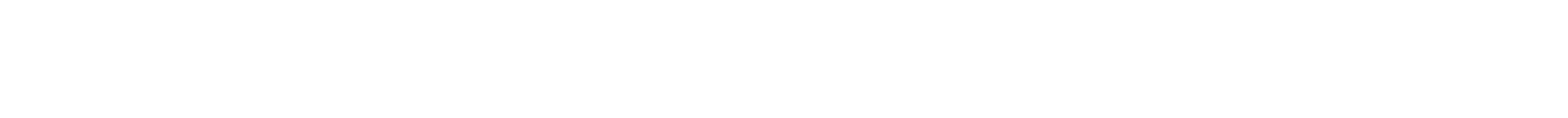 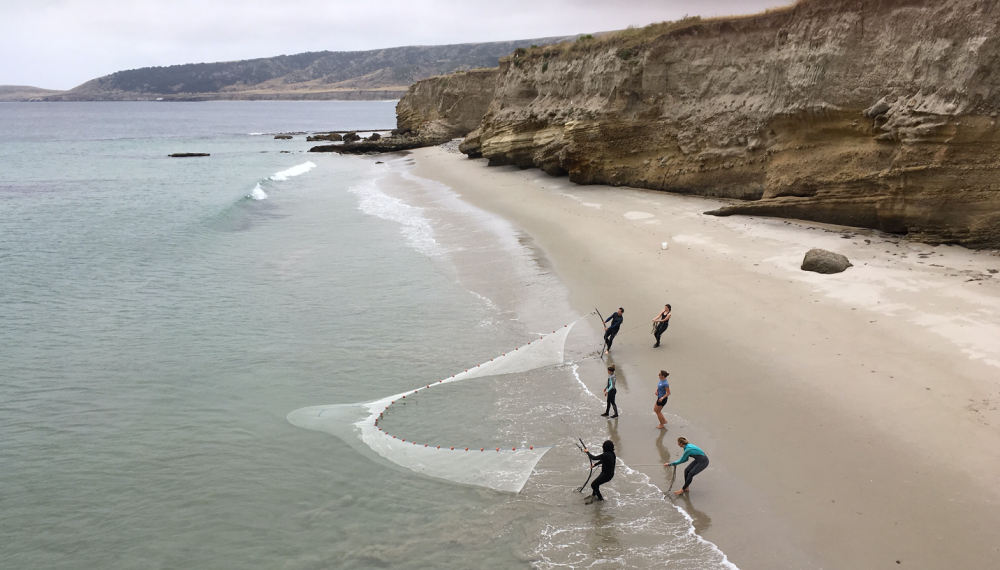 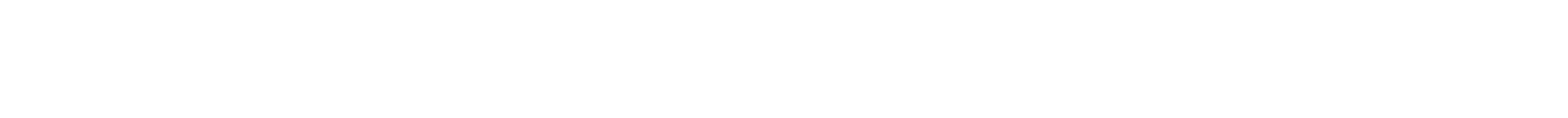 The following outline is adapted from the crisis management protocol used by NOLS (National Outdoor Leadership School). It is intended to provide a management framework for campus and departmental response.CRISIS RESPONSE FLOWCHART AND CHECKLIST: 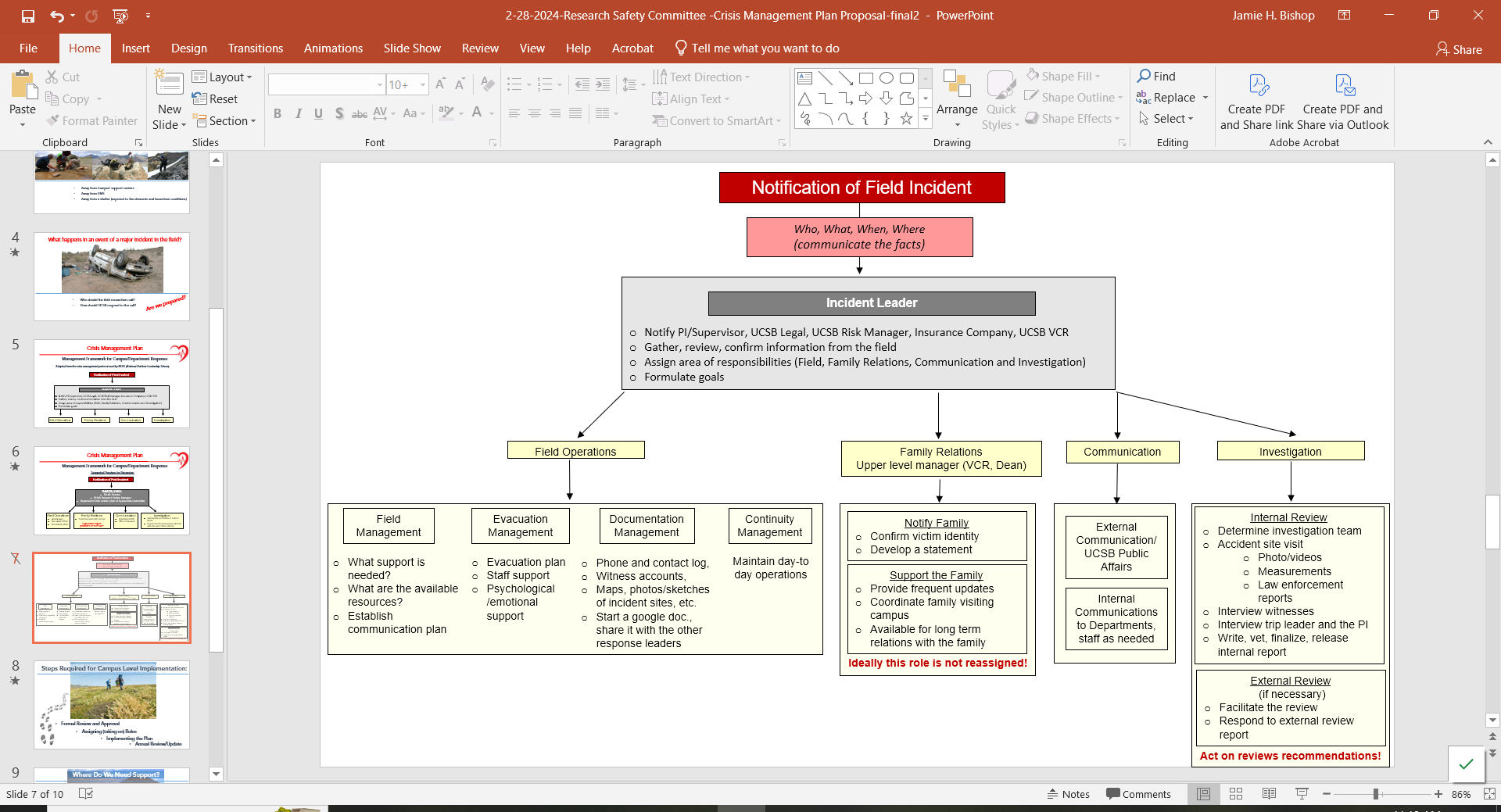 BEFORE THE FIELD: Customize the table entries with phone numbers for the Principal Investigator, Department Chair or MSO, and back up contacts.IN THE FIELD:A crisis in the field is a serious incident: Fatality Serious injury (threat to life or limb)Serious illness (threat to life)Major environmental or political disturbance (flood, fire, earthquake, terrorism, etc.)In case of crisis, initiate first aid response and emergency procedures. Start with the main contacts and leave a message if there is no answer. Continue on to secondary and back up contacts until contact is made. Report:Who WhatWhenWhere  The report should be concise and factual.ON CAMPUS:Once notification of a crisis in the field comes in, initiate a response within the first hours following the flow chart and checklist on page 2.During a crisis in the field contact:During a crisis in the field contact:During a crisis in the field contact:During a crisis in the field contact:RoleMain ContactSecondary ContactBack upPrincipal InvestigatorDepartment Chair or MSOEH&S DirectorTim Fitzpatrick 805-893-2040Alex Moretto 805-893-4899EH&S tech line: 805-893-3194UC Travel Insurance24/7 numbers:1-800-527-0218 (US)1-410-453-6300 (outside US call collect)1-866-451-7606 (From U.S. and Canada)1-410-453-6330 (From outside the U.S.) UCSB Risk Analyst: Ron Betancourt 805-893-5837Incident Leaders:EH&S Director EH&S Research Safety ManagerDepartment Chair and/or Chair of appropriate committeeFamily Relations Leader:Vice Chancellor of ResearchCollege DeanField Operations Leader: Lab Manager:Dive and Boat Safety Officer Eric Hessel 805-451-5099Field Safety Coordinator Jamie Bishop 805-403-4874Communication Leader:Department MSOOffice of ResearchImportant phone numbers:Important phone numbers:Important phone numbers:Important phone numbers:RoleMain ContactSecondary ContactBack upEH&S DirectorTim Fitzpatrick 805-893-2040Alex Moretto 805-893-4899EH&S tech line: 805-893-3194EH&S Risk ManagerTim Fitzpatrick 805-893-2040Ron Betancourt 805-893-5837Elena Grozeva  805-893-2029EH&S Field Safety OfficerJamie Bishop 805-893-8894Alex Moretto 805-893-4899Hector Acuna 805-893-8243EH&S Dive Safety OfficerEric Hessel 805-451-5099Jamie Bishop 805-893-8894Alex Moretto 805-893-4899Family RelationsJoe Incandela will be notified by the Incident CommanderCognizant Dean  Chief Campus Counsel (Legal) Nancy G. Hamill  805-893-3459Kelly Drumm 510-987-9765Norman Hamill 510-987-9746Public AffairsAndrea Estrada 805 893-4620Alex Parraga 805-893-3028 John Longbrake 805-893-2191Clery Notification CoordinatorJessica Fougere 805-893-2324Matt Bowman 805-729-3288UCSB Police 805-893-3446 (request on duty Lieutenant to call back)UC Travel Insurance24/7 numbers:1-800-527-0218 (US)1-410-453-6300 (outside US call collect)1-410-453-6330 (Outside the U.S.) 1-866-451-7606 (U.S. and Canada)UCSB Risk Manager: 805-893-4169UCSB Police805-893-3446CAPS (Counseling & Psychological Services 24/7) 805-893-4411 CAPS (Counseling & Psychological Services 24/7) 805-893-4411 Academic & Staff Assistance Program 805-893-3318Academic & Staff Assistance Program 805-893-3318Title IX805-893-2701Student Health24hr Nurse line: 800-539-1387Vejas Skripkus, (858) 829-2552Edwin Feliciano (805) 8838147